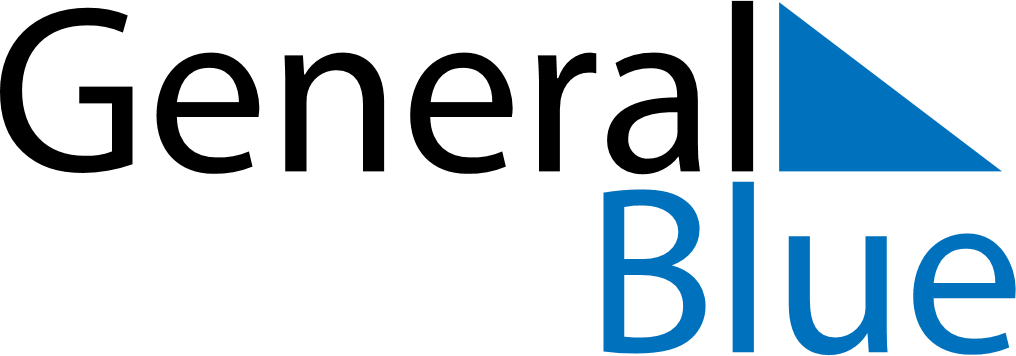 November 2024November 2024November 2024November 2024November 2024November 2024Skillingaryd, Joenkoeping, SwedenSkillingaryd, Joenkoeping, SwedenSkillingaryd, Joenkoeping, SwedenSkillingaryd, Joenkoeping, SwedenSkillingaryd, Joenkoeping, SwedenSkillingaryd, Joenkoeping, SwedenSunday Monday Tuesday Wednesday Thursday Friday Saturday 1 2 Sunrise: 7:15 AM Sunset: 4:18 PM Daylight: 9 hours and 2 minutes. Sunrise: 7:18 AM Sunset: 4:16 PM Daylight: 8 hours and 58 minutes. 3 4 5 6 7 8 9 Sunrise: 7:20 AM Sunset: 4:13 PM Daylight: 8 hours and 53 minutes. Sunrise: 7:22 AM Sunset: 4:11 PM Daylight: 8 hours and 48 minutes. Sunrise: 7:24 AM Sunset: 4:09 PM Daylight: 8 hours and 44 minutes. Sunrise: 7:27 AM Sunset: 4:07 PM Daylight: 8 hours and 40 minutes. Sunrise: 7:29 AM Sunset: 4:05 PM Daylight: 8 hours and 35 minutes. Sunrise: 7:31 AM Sunset: 4:02 PM Daylight: 8 hours and 31 minutes. Sunrise: 7:33 AM Sunset: 4:00 PM Daylight: 8 hours and 26 minutes. 10 11 12 13 14 15 16 Sunrise: 7:36 AM Sunset: 3:58 PM Daylight: 8 hours and 22 minutes. Sunrise: 7:38 AM Sunset: 3:56 PM Daylight: 8 hours and 18 minutes. Sunrise: 7:40 AM Sunset: 3:54 PM Daylight: 8 hours and 14 minutes. Sunrise: 7:42 AM Sunset: 3:52 PM Daylight: 8 hours and 9 minutes. Sunrise: 7:45 AM Sunset: 3:50 PM Daylight: 8 hours and 5 minutes. Sunrise: 7:47 AM Sunset: 3:49 PM Daylight: 8 hours and 1 minute. Sunrise: 7:49 AM Sunset: 3:47 PM Daylight: 7 hours and 57 minutes. 17 18 19 20 21 22 23 Sunrise: 7:51 AM Sunset: 3:45 PM Daylight: 7 hours and 53 minutes. Sunrise: 7:53 AM Sunset: 3:43 PM Daylight: 7 hours and 49 minutes. Sunrise: 7:56 AM Sunset: 3:41 PM Daylight: 7 hours and 45 minutes. Sunrise: 7:58 AM Sunset: 3:40 PM Daylight: 7 hours and 42 minutes. Sunrise: 8:00 AM Sunset: 3:38 PM Daylight: 7 hours and 38 minutes. Sunrise: 8:02 AM Sunset: 3:37 PM Daylight: 7 hours and 34 minutes. Sunrise: 8:04 AM Sunset: 3:35 PM Daylight: 7 hours and 31 minutes. 24 25 26 27 28 29 30 Sunrise: 8:06 AM Sunset: 3:34 PM Daylight: 7 hours and 27 minutes. Sunrise: 8:08 AM Sunset: 3:32 PM Daylight: 7 hours and 24 minutes. Sunrise: 8:10 AM Sunset: 3:31 PM Daylight: 7 hours and 21 minutes. Sunrise: 8:12 AM Sunset: 3:30 PM Daylight: 7 hours and 17 minutes. Sunrise: 8:14 AM Sunset: 3:28 PM Daylight: 7 hours and 14 minutes. Sunrise: 8:16 AM Sunset: 3:27 PM Daylight: 7 hours and 11 minutes. Sunrise: 8:17 AM Sunset: 3:26 PM Daylight: 7 hours and 8 minutes. 